Муниципальное казенное учреждение«Центр организационно – методического обеспечения Кировского городского округа Ставропольского края»Методические рекомендации:по теме: Как подготовить и провести классный часКлассный час – одна из основных форм внеклассной воспитательной работы. Каким ему быть – решают учитель и ученики. Тогда классный час превращается в час общения, доверительный разговор близких людей, когда каждая встреча становится долгожданной.Классный час – это форма воспитательной работы, при которой учащиеся принимают участие в специально организованной деятельности, способствующей формированию у них системы отношений к окружающему миру.Выделяют следующие воспитательные функции классного часа: просветительскую, ориентирующую, направляющую и формирующую.Смысл просветительской функции состоит в том, что кл. ч. позволяет расширить круг знаний учащихся, которые не отражены в учебных программах. Какие это знания? Это сведения о событиях в стране и за ее пределами, интересных людях и проблемах. Словом - обо всем, что волнует ребят, заставляет их задуматься и переживать, можно вести разговор на кл. ч.Ориентирующая функция классного часа заключается в формировании у учащихся определенных отношений к объектам окружающего мира и выработке у них системы ценностей.Направляющая функция призвана переводить обсуждение того или иного явления в практический опыт учащихся.Формирующая функция заключается в формировании у школьников потребности в самооценке, выработке умений вести диалог, договариваться, аргументированно отстаивать свое мнение. Правильно организованная деятельность формирует отношения между детьми в коллективе, положительное и действенное общественное мнение.У классного часа есть очевидные преимущества перед другими формами внеклассной работы:- общение с учащимися в рамках классного часа дает возможность общаться одновременно со всеми учащимися класса, слышать их мнение, наблюдать за реакцией на обсуждаемые вопросы;- результативность классного часа состоит в том, что он может влиять на мнение большинства учащихся, так и на мнение одного или группы учащихся, так как для подростков мнение сверстников зачастую бывает важнее мнения взрослого;- классный руководитель с помощью классного часа может создать определенные условия, с помощью которых он может спрогнозировать результативность воспитательной работы.Замечено, что воспитательный эффект классного часа выше, когда классный час проводится регулярно, в специально отведенное время.У каждого классного руководителя есть свои «секреты» успешности классного часа, однако немаловажную роль играет подготовительный этап.Подготовка классного часа может строиться по следующему плану:- определение темы разговора с учащимися;- формулировка целей и задач к. ч.;- подбор необходимого материала и оборудования;- создание инициативной группы учащихся, распределение поручений (если это предусмотрено сценарием);- определение целесообразности участия в классном часе других педагогов, родителей, специалистов по обсуждаемой теме, старшеклассников.Традиционная структура классного часа включает вступительную часть, основную и заключение.Такая структура позволяет проследить логику проведения классного часа: постановка проблемы во вступлении, обсуждение в основной части, принятие решения в заключении.Очень важно создать комфортный микроклимат в классе, такой психологический настрой, чтобы у учащихся было желание высказать свое мнение, они не боялись ошибиться или быть непонятыми. Классный руководитель может предложить ребятам выработать правила общения на классном часе:С уважением относимся друг к другу.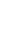 Любое мнение заслуживает внимания.Признаем право каждого на любой вопрос.У каждого есть право быть выслушанным и понятым. Пока один говорит, все слушают.О своем желании высказаться сообщаем с помощью поднятой руки.В педагогической практике хорошо зарекомендовали себя такие формы проведения классного часа:1.Беседа.2.Дискуссия (диспут).Позволяет вовлечь ребят в обсуждение поставленной проблемы, способствует выработке умений учащихся анализировать факты и явления, аргументированно отстаивать свою точку зрения, слушать и понимать иное мнение, позицию.3.Сюжетно- ролевая игра – форма КТД (коллективной творческой деятельности), позволяющая ученикам обсудить проблему, повысить ее понимание, вызвать сопереживание, попытаться найти решение с помощью театра. Методика проведения ролевой игры предусматривает определение проблемы, выбор ситуации, распределение ролей, предварительное обсуждение возможных позиций и вариантов поведения участников игры. При планировании ролевой игры учитель обязательно должен оставить время для обсуждения ее участниками. Очень важно, чтобы учитель не навязывал свою точку зрения по поводу спорных вопросов. Варианты проведения ролевых игр: «инсценированный суд», «пресс-конференция», «спрашивали- отвечаем» и т.д.4.Устный журнал- форма расширения и углубления знаний школьников об истории, культуре, жизни людей и т.д. Заранее определяется количество и темы страниц журнала, которые распределяются между творческими группами учащихся.5.Социально-культурный проект- это самостоятельное исследование учащимися различных социально- значимых проблем и создание социально- значимого продукта. Для осуществления проекта требуется время и соблюдение определенного алгоритма действий:изучение ситуации в социуме, школе, классе;формирование социальной проблемы, в решении которой класс может принять участие;сбор информации;планирование;формирование микрогрупп и назначение ответственных;практические действия;определение приоритетов результативности;групповой анализ выполнения поставленных задач.6. «Мозговая атака»- один из способов быстрого генерирования идей (для решения конкретной проблемы или поиска ответа на вопрос, например: «Как улучшить дежурство в классе?»). Правила проведения «мозговой атаки» могут выглядеть следующим образом:Учитель фиксирует все мнения и идеи учащихся.Если какое – либо предложение ученика высказано не ясно, попросите его повторить, уточните, правильно ли вы его поняли.Никого не заставляйте высказывать свое мнение.Объясните детям, что при проведении «мозговой атаки» мнения не комментируются, не оцениваются и не повторяются.«Мозговая атака» заканчивается, когда все идеи исчерпаны.7.Большой интерес у учащихся вызывают классные часы в форме интеллектуальных игр, конкурсов, путешествий, викторин, в основе которых лежат идеи телепроектов, таких как: «Звездный час», «Что, где, когда», «Аншлаг», «Слабое звено», «Счастливый случай» и т.д.